ИГРА  ДЛЯ  УЧАЩИХСЯ5-6 КЛАССОВ«МАТЕМАТИЧЕСКИЙ ПОЕЗД»Цель игры: повышение познавательного интереса школьников к урокам математики; тренировка вычислительной техники;  закрепление изученного ранее учебного материала; развитие сообразительности, логического мышления. Оборудование: надписи на плакатах, путевые листы и билеты  для каждой команды, задачи в конвертах, фломастеры, ручки, карандаши, чистые листы бумаги.Участники игры: учащиеся 5 – 6 классов, на станциях дежурят ученики 10 – 11 классов.Описание игры:Перед началом игры проводится линейка зале с кассой. Команды выстраиваются во главе с капитаном – машинистом. После приветствия (название команды, девиз, эмблема) команды получают путевые листы и билеты. Объявляются условия игры. По сигналу команды расходятся по своим станциям. Время пребывания  на каждой станции  10 минут. По сигналу (можно использовать гудок поезда) команды переходят на следующую станцию. За временем стоянки следит дежурный по станции. По мере того как команда пребывает на ту или иную станцию, дежурный по станции заполняет путевой лист. Всего  шесть станций:1. касса 2. станция «Математическая» 3. станция «Кроссвордная»4. станция «Тайна слов»5. станция «Ребусная»6. станция «Конечная (призовая)» КАССА Уважаемые дамы и господа! Мы рады приветствовать вас в кассе нашего вокзала. Сегодня вы можете отправиться в удивительное путешествие на единственном в мире «Математическом поезде».      Отправление поезда через 5 минут. Вы запаслись багажом знаний?  Ну, тогда спешите приобрести посадочные билеты, которые будут вам выданы за домашнее задание.   Итак, мы представляем  наши команды. Приглашаем представиться команду 5А класса.(представление команды)Приглашаем команду 5Б класса.(представление команды)Приглашаем команду 6А класса.(представление команды)Приглашаем команду 6Б класса.(представление команды)      Итак, все команды получили билеты, на обратной стороне которых есть маршрут вашего пути на  нашем Математическом поезде. Вы должны посетить станцию Математическую, Ребусную, Кроссвордную  и станцию Тайна слов, на каждой из которых вы проведете по 10 минут.   Желаем вам счастливого пути!СТАНЦИЯ «МАТЕМАТИЧЕСКАЯ» СТАНЦИЯ «КРОССВОРДНАЯ»Разгадать кроссворд, за каждое слово- 1 балл.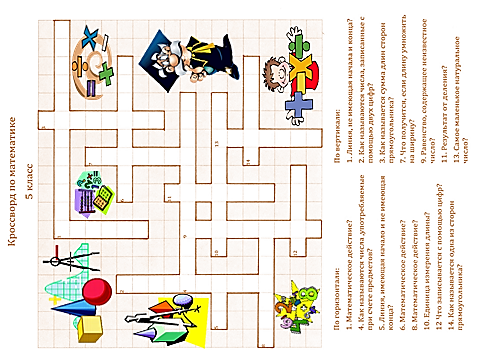 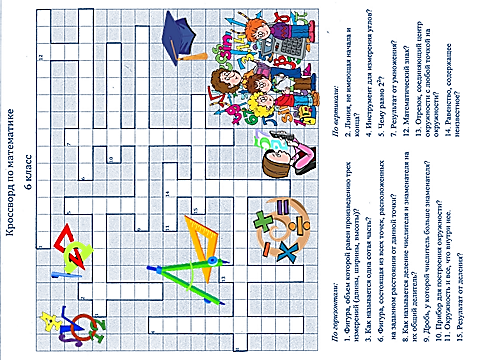 СТАНЦИЯ «ТАЙНА СЛОВ»Добрый день, мы вас приветствуем на станции «ТАЙНЫ СЛОВ». Прочитайте полезный совет, воспользовавшись таблицами:(Ответ: Никогда не предавайте друзей.) – 10 балловУ русского народа мудрых высказываний не счесть. Одно из них зашифровано в в криптограмме. Расшифруйте его, прочитайте, и, как говорится, намотайте на ус. Для начала разгадайте ключевые слова и определите, какие буквы скрываются под соответствующими номерами.- 5 баллов.(Ответ: умел ошибиться – умей и поправиться!) – 5 баллов.5. СТАНЦИЯ «РЕБУСНАЯ»6. СТАНЦИЯ «КОНЕЧНАЯ (ПРИЗОВАЯ)» Подведение итогов по баллам, награждение команд грамотами, призами1В одной семье два отца и два сына. Сколько это человек?3Дед, отец, сын.2B семье 5 сыновей и у каждого есть сестра. Сколько детей в этой семье?63Одно яйцо варят 4 мин. Сколько минут Нужно варить 5 яиц?44В клетке находится три кролика. Три девочки попросили дать им по одному кролику. Просьба девочек была удовлетворена, каждой из них дали кролика. И все же в клетке остался один кролик. Как могло так случиться?Одной девочке дали клетку с кроликом.5В мастерской по пошиву одежды от куска сукна в 200 м ежедневно, начиная с 1 марта, отрезали по 20 м. Когда был отрезан последний кусок?9 марта6На уроке физкультуры ученики выстроились в линейку на расстоянии одного метра друг от друга. Вся линейка растянулась на 25м. Сколько было учеников?267У Коли у Мани было поровну тетрадей. Коля из своих тетрадей дал две Мане. На сколько больше тетрадей стало у Мани, чем у Коли?48Число 666 требуется увеличить в полтора раза, не производя над этим числом никаких арифметических действий. Как это сделать?перевернуть9Сколько получится десятков, если два десятка умножить на два десятка?40 десятков10В стакане находятся бактерии. Через секунду каждая из бактерий делится пополам, затем каждая из получившихся бактерий через секунду делится пополам и так далее. Через минуту стакан полон. Через какое время стакан был заполнен наполовину?Через 59 секунд11Из книги выпал кусок, первая страница которого имеет номер 328, а номер последней записывается теми же цифрами в каком-то другом порядке. Сколько страниц в выпавшем куске?  495 страниц12Червяк ползет по столбу, начав путь от его основания. Каждый день он проползает вверх на 5 см, а за каждую ночь сползает вниз на 4 см. Когда он достигнет верхушки столба, если его высота равна 75 см? Червяк окажется вверху к вечеру 71-го дня.13Петя говорит: позавчера мне еще было 10 лет, а в следующем году мне исполнится 13. Может ли такое быть?
 Да, может, если день рождения Пети – 31 декабря, а указанную фразу он произносит 1 января.14В рулоне  полотна. Каждый день продают по . В течение скольких дней продавец будет отрезать по ?В течение 2 дней15Полтора судака стоят полтора рубля. Сколько стоит один судак?1 рубль16Как называется результат сложения?Сумма17Сколько секунд в одном часе?360018Что тяжелее  ваты или  железа?одинаково19Петух, стоя на одной ноге, весит 4 кг. Сколько он весит стоя на двух ногах?4 кг20Назовите наибольшее двузначное число. 9921Как называется результат вычитания?Разность22Сколько концов у трех с половиной палок?823Как называется прибор для измерения отрезков?Линейка24Как найти площадь прямоугольника?длину умножить на ширину25Назовите старинные меры длины.Аршин, вершок, локоть, верста…)26Знак сложения+27Назовите старинные меры веса. пуд, фунт золотник…28Знак вычитания- 29Врач прописал больному 3 укола, через каждые полчаса. Первый укол сделали в 8 часов. В какое время сделают последний укол?в 9 часов30Как найти расстояние? Формула.скорость умножить на время31Что такое треугольный платок?Косынка32Назовите наименьшее натуральное число. 133Сколько музыкантов в квартете? 434Соперник нолика? Крестик92013217ЕДДИЙ51622108ГАУПН12132518ЕНКЙТ19715621ЕАВДР423112414ОЗРЕАОТВЕТДЕНЕЖНАЯ ЕДИНИЦА РОССИИ16, 7, 2, 1, 8РУБЛЬВОЛОСЯНОЙ ПОКРОВ ЖИВОТНЫХ12, 10, 16, 13, 3, 8ШЕРСТЬСПЕЦИАЛИСТ ПО ПРИГОТОВЛЕНИЮ ПИЩИ15, 9, 6, 17, 16ПОВАРМЕСЯЦ ГОДА11, 17, 5МАЙМЕРА ДЛИНЫ, РАЗЛИЧНАЯ В РАЗНЫХ СТРАНАХ11, 14, 1, 4МИЛЯ7111019121421438134-УМЕЛОШИБИТЬСЯ7111051415915161761438134!УМЕЙИПОПРАВИТЬСЯ1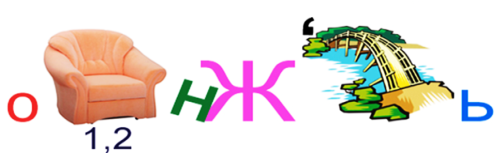 окружность11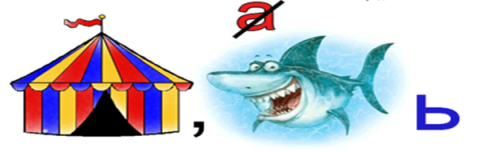 циркуль2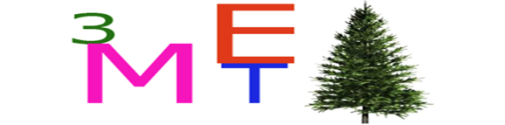 знаменатель12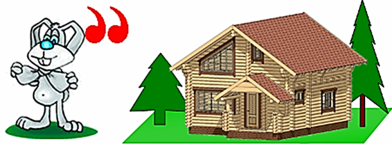 задача3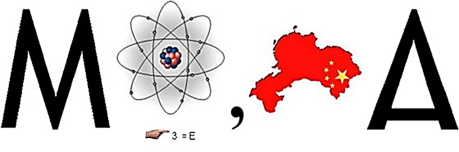 математика13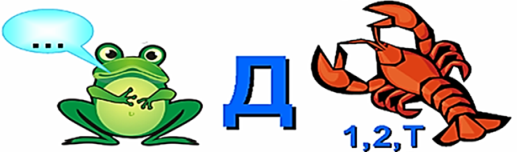 квадрат4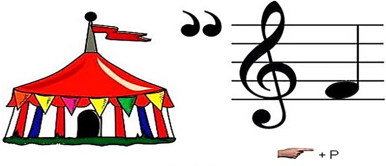 цифра14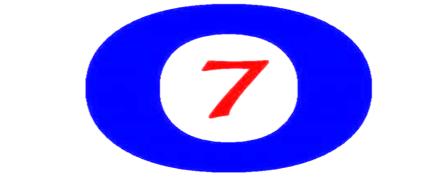 восемь5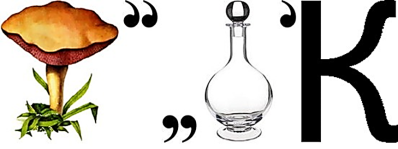 график15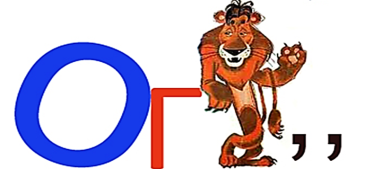 угол6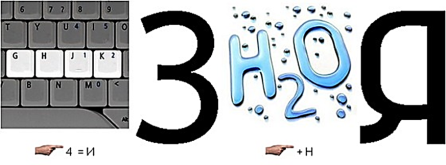 производная16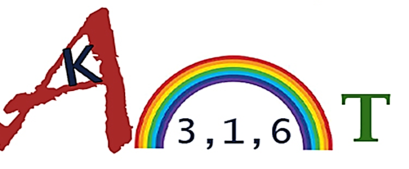 квадрат7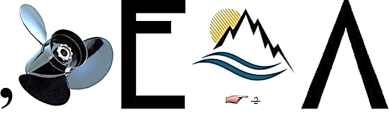 интеграл17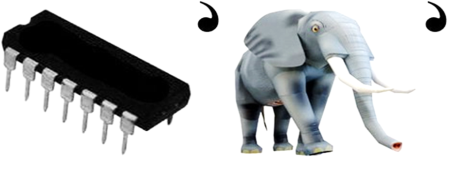 число8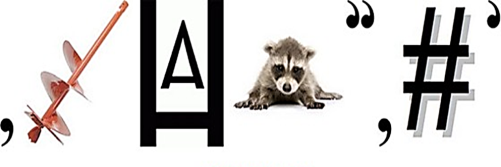 уравнение18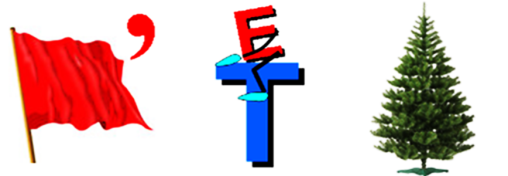 знаменатель9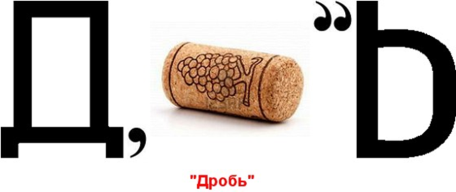 дробь19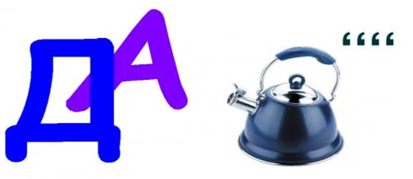 задача10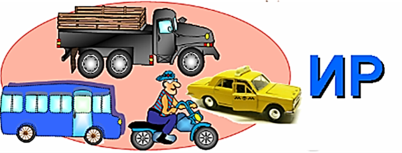 транспортир20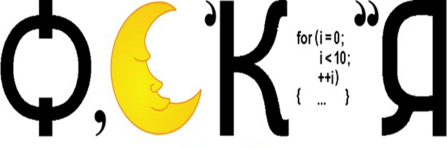 функция1112123134145156167178189191020